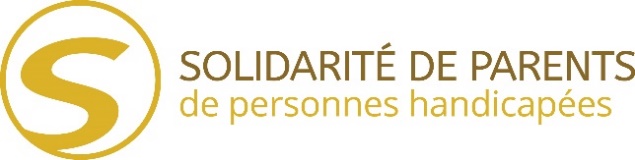 Offre d’emploiDirection généraleÀ propos de l’organisme…Solidarité de parents de personnes handicapées (SPPH) est un organisme communautaire autonome famille qui favorise le développement du pouvoir d’agir des parents ayant un ou des enfants présentant un ou plusieurs handicaps. Fondé en 1983, SPPH réalise sa mission par le biais d’activités de soutien aux parents, notamment le répit, l’information, des activités d’entraide, la défense des droits individuels et collectifs ainsi que par des activités de sensibilisation.« TRAVAILLER À spph, C’EST FAIRE partie d’une équipe passionnée et dévouée qui vise à faire UNE réelle DIFFÉRENCE DANS LA VIE DES PARENTS »MandatNous sommes présentement à la recherche d’une personne dynamique, engagée, stratège, visionnaire, rassembleuse et humaine qui prendra en charge la direction générale de SPPH. Sous l’autorité du conseil d’administration, elle sera responsable de l’administration de l’organisme. Dans ce sens, elle organise, dirige et gère les activités ainsi que les projets. Elle est responsable d’allouer et d’administrer les ressources de l’organisme afin d’assurer la mise en œuvre du plan stratégique de SPPH.Principales responsabilités Conseil d’administration (CA)Favoriser l’implication des administrateurs dans la réalisation de certains mandats du plan stratégiquePréparer les documents requis pour les réunions du CA et de l’assemblée générale, notamment, les avis de convocation, l’élaboration des ordres du jour en collaboration avec la présidente du conseilPrésenter au CA sur une base trimestrielle l’évolution des revenus et des dépenses de l’organisme.Gestion internePlanifier, organiser, diriger, contrôler et évaluer les activités de l’organisme afin d’en maintenir ou d’en améliorer le niveau de qualitéCoordonner le personnel de l’organisme ainsi que les ressources contractuelles en s’assurant de l’efficience et des résultats obtenus de ceux-ci dans le respect des valeurs de l’organisme Favoriser l’initiative et la contribution des employées ainsi que le travail d’équipeConcevoir et mettre en œuvre des politiques, des procédures, des règlements généraux et des pratiques de gestion des ressources humainesCapacité d’analyser les bilans financiers et de faire les budgetsFinancement Mettre de l’avant des stratégies de financement visant à attirer de nouveaux      bailleurs de fonds et à fidéliser ceux existantsRédiger des demandes de financement afin d’accroître les fonds dont dispose l’organismeTransmettre les rapports de reddition de comptes aux bailleurs de fondsPartenariat externeReprésenter l’organisme auprès des partenaires des réseaux communautaires, publics et des affairesSiéger sur divers comités ou regroupements en lien avec la mission de l’organisme et de son plan stratégiqueParticiper à différentes actions visant la défense des droits sociaux des membresCompétences clés et valeursPosséder un grand sens d’éthiqueFaire preuve de leadership positif, d’autonomie, de créativité et de dynamismeAvoir le sens de l’organisation et exercer une influence positive auprès des membres de l’équipeFaire preuve d’une grande ouverture d’esprit, d’adaptation face aux changements, de flexibilité et de tolérancePosséder une grande capacité d’analyse et de résolution de problèmesSavoir écouter et communiquer oralement ou par écrit avec clarté et aisanceEntretenir d’excellents rapports interpersonnels, et ce, tant à l’interne qu’à l’externeDétenir de fortes aptitudes pour le service aux membresValoriser la collaboration et l’harmonie à tous les niveaux Être à l’aise d’établir des partenariatsÊtre capable de gérer plusieurs projets simultanément et d’établir les prioritésFormation, expériences et connaissancesDétenir une formation universitaire dans un domaine appropriéExpérience de travail dans les organismes communautaires ou de philanthropie (8 ans ou plus)Expérience en gestion d’organisme ou de projets (5 ans ou plus)Expérience en gestion des ressources humaines (5 ans ou plus)Expérience avec les médiasExpérience dans le développement de partenariats et de relations avec le milieu politiqueExpérience dans la recherche de financementExpérience dans l’organisation d’activités de collecte de fondsExpérience dans l’organisation d’événementsConnaissance de la philanthropieMaitrise de la suite WindowsExcellente maitrise du français oral et écrit/anglais parlé fonctionnel« nous avons à cœur le bien-être des membres et celui des gens qui travaillent à Solidarité de parents de personnes handicapées »C’est pourquoi nous offrons Des avantages sociaux qui favorisent la conciliation travail / famille, par exemple :Possibilité de télétravail (mode hybride)4 semaines de vacances après 1 an, 5 semaines de vacances après 7 ans10 journées personnelles payées5 journées maladie payée pour personnes à charge2 semaines de congé payé durant la période des FêtesUn programme d’assurance collective et un régime de retraite auxquels l’organisme contribue.Un poste permanent (35 heures/semaines)65 000$ - 80 000$ selon expérienceComment postulerVeuillez faire parvenir avant le 17 mars 2023 votre curriculum vitae et votre lettre de motivation par courriel à :recrutementdg@spph.net Veuillez prendre note que seules les personnes rencontrées en entrevue de sélection seront contactées.